Popcorn noise pictures from e2e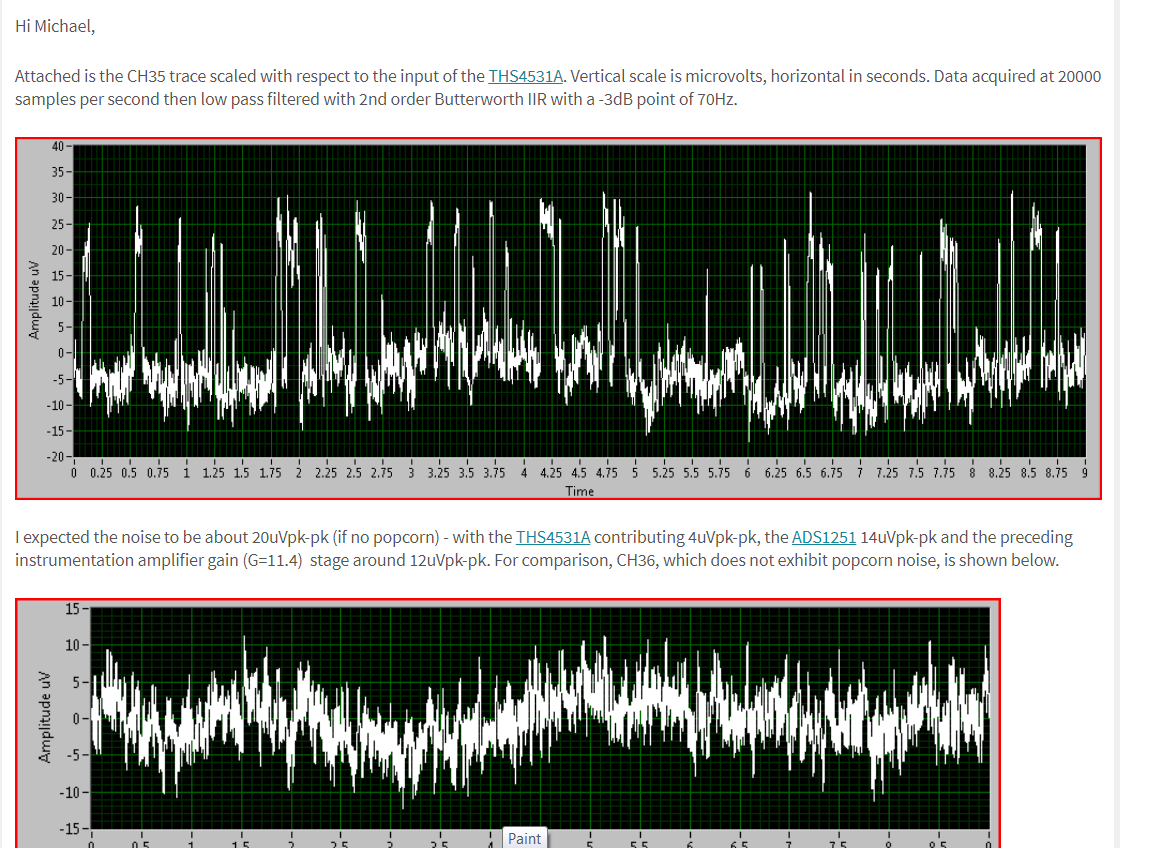 https://e2e.ti.com/support/audio/f/6/t/725471?tisearch=e2e-sitesearch&keymatch=popcorn%2520noiseAnd then another one, 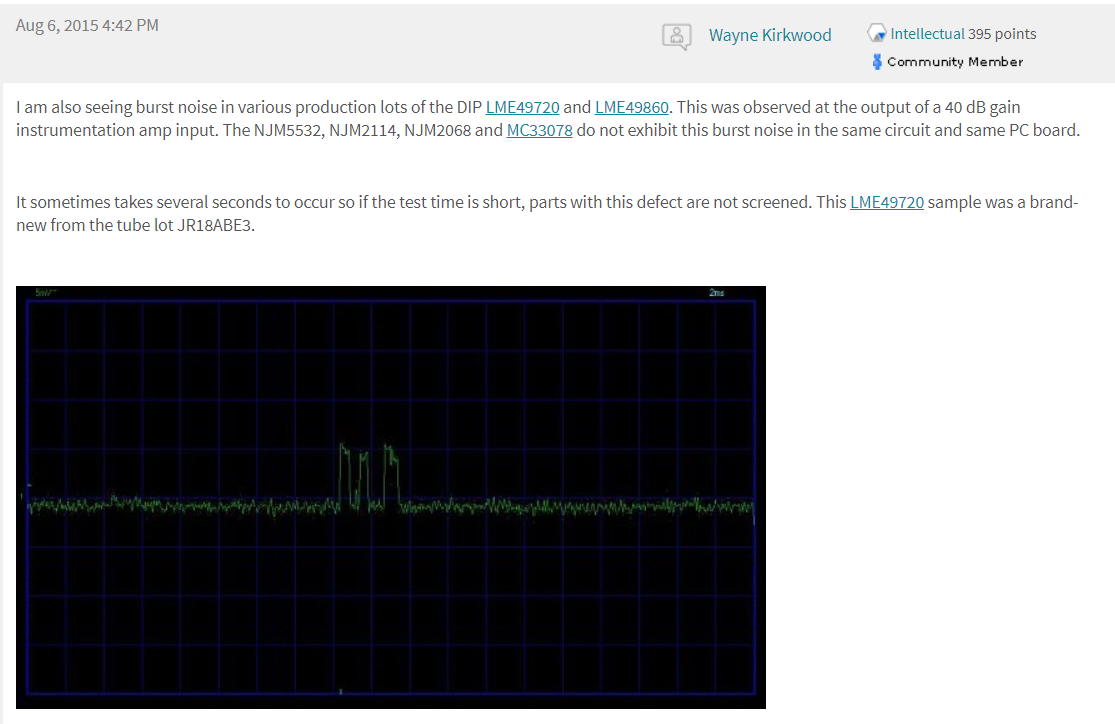 This was another audio app, https://e2e.ti.com/support/audio/f/6/t/415907?LM4562-LME49720-low-frequency-noise